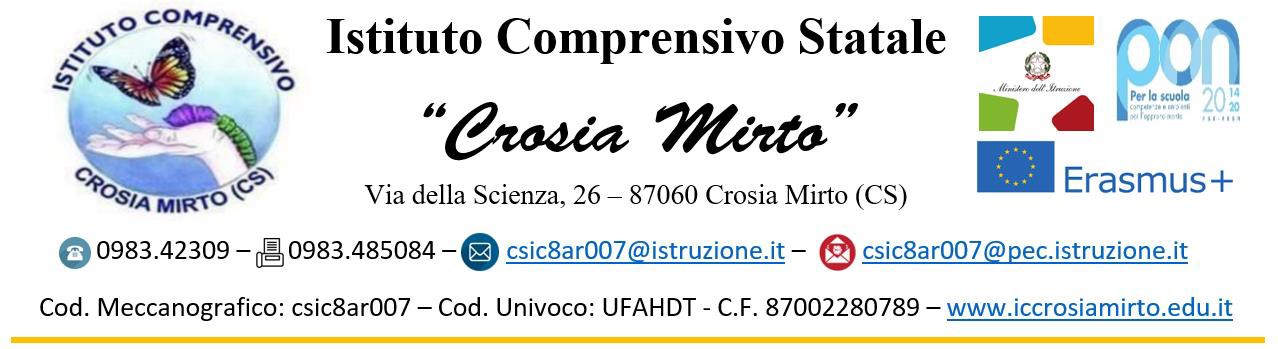 Allegato B - CV bando espertoAl Dirigente Scolastico________________________________________________________________________Dichiarazione di autenticità delle informazioni contenute nel curriculum vitae(D.P.R. 28 dicembre 2000, n. 445 – artt. 46 e 47)Il sottoscritto _______________, nato a ____________ (____) il _________________, residente a _______________ (______) in ___________ n.c. ____________, codice Fiscale ________________, consapevole delle sanzioni penali in caso di dichiarazioni false e della conseguente decadenza dai benefici eventualmente conseguiti (ai sensi degli artt. 75 e 76 D.P.R. 445/2000) sotto la propria responsabilitàD I C H I A R Aai sensi del DPR n. 445 del 28.12.2000, artt 46 e 47, che tutte le informazioni contenute nel seguente curriculum vitae personale, corrispondono al vero.Ai sensi del D.Lgs. n. 196 del 30/06/2003 e del RE 2016/679 (GDPR), il sottoscritto, dichiara, altresì, di essere informato che i dati personali raccolti saranno trattati, anche con strumenti informatici, esclusivamente nell’ambito del procedimento per il quale la presente dichiarazione viene resa.”Di saper utilizzare un rilevatore GPS per il tracciamento della sentieristica.Modello curriculum vitae da compilare per la partecipazione al bando esperto(le informazioni date in modo incompleto da come richieste non produrranno punteggio)CROSIA, ___________________________Firma________________________________Curriculum VitaeCurriculum VitaePunti di autovalutazioneRiservato alla CommissioneNome Cognome Indirizzo Telefono Fax E_mailPecNazionalità Luogo di nascitaData di nascitaTitoli di studio/esperienze lavorative relativi all’ambito tematicoEsperienze in altri campi scuola, in qualsiasi ambito tematicoTitoli/esperienze sulla sicurezza sui luoghi di lavoroTitoli nel settore digitaleEsperienze nel settore digitaleTitoli/Esperienze di Alternanza Scuola LavoroAnni di servizio scolasticoConoscenza di una lingua straniera